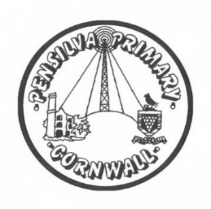 Pensilva Primary SchoolCharging and Remission PolicyChronologySigned:IntroductionPensilva Primary School believes that all children should have access to a wide range of curricular and extra-curricular activities. As such the school aims to provide a range of activities and visits whilst minimising the financial barriers that may prevent some pupils from taking full advantage of these opportunitiesThe purpose of the policy is to ensure there is a clarity over those items which the school will provide free of charge and for those items where there may be a charge. The policy sets out: the school’s processes in place for charging and remissions  the types of activity that can be charged for and when charges will and will not be madeThis policy is based on advice from the Department for Education (DfE) on charging for school activities and the Education Act 1996, sections 449 to 462 of which set out the law on charging for school activities in England. It’s also based on guidance from the DfE on statutory policies for schools and academy trusts.Definition Charge: a fee payable for specifically defined activitiesRemission: the cancellation of a charge which would normally be payable School day: 0855 until 1515.Policy StatementDuring the school day, all activities that are a necessary part of the National Curriculum plus religious education, will be provided free of charge.  This includes any materials and equipment.  It excludes charges made for teaching an individual pupil or groups of pupils to play a musical instrument.  Unless the teaching is an essential part of either the National Curriculum or a public examination syllabus being followed by the pupil(s), we will make a charge.Calculating chargesWhen charges are levied for any activity, whether during or outside the school day, they will be based on the actual costs incurred, divided by the total number of pupils participating.  There will be no levy on those who can pay to support those who cannot or will not.  Support for cases of hardship may come through voluntary contributions and fundraising.The principal of best value will be applied when planning activities that incur costs to the school and/or charges to parents.RemissionsIn order to remove financial barriers from disadvantaged pupils, the governing body has agreed that some activities and visits, where charges can legally be made, will be offered at no charge or a reduced charge to parents in particular circumstances. This remissions policy sets out the circumstances in which charges will be waived. Criteria for qualification for remission are given below: Families qualifying for Free School meals  Parents in receipt of Universal Credit Parents who feel they have other special circumstances requiring assistance with payment will be offered an appointment to discuss these with the Head teacher. The final decision with regard to assistance payments lies with the Head teacher.Activities during the school dayVoluntary contributions may be sought for activities during the school day which entail additional costs, for examples field trips and in-school workshops. However, no pupil will be prevented from participating because his/her parents cannot or will not make a contribution.  If insufficient funds are available it may be necessary to curtail or cancel activities.Optional activities outside of the school dayWe may charge for optional, extra activities outside of the school day, for example after-school sports clubs or theatre visits.  Such activities are not part of the National Curriculum or religious education nor are they part of an examination syllabus.  Where we wish to charge, we will notify parents in advance.  Where specific funding has been received to support particular activities, we will subsidise the charge to the extent permitted by the funding.Education partly during the school dayIf a non-residential activity happens partly inside the school day and partly outside it there may be a charge, if the school incurs costs in providing that activity.  Parents will be informed how a charge is calculated.Residential visitsCharges will be made for board and lodging. Other charges will be made to cover costs of activities.  Parents will be informed how the charge is calculated. In cases where a deposit is requested to secure a place, this is non-refundable.In case of hardship, a charge may be made for board and lodging and support will be given for the cost of activities.Music TuitionIn the case of individual tuition provided by external agencies and peripatetic teachers, parents or carers are required to pay the fees as set out by the provider. Parents or carers are also responsible for any additional costs, such as instrument hire and examination fees.In cases of hardship the Governors will consider in their absolute discretion the remission of fees (in full or in part) for those pupils who they consider will benefit from such tuition.Damage/Loss to property In cases of wilful or malicious damage to equipment or breakages, or loss of school books on loan to children, the headteacher in consultation with the Chair of the Governing Board may decide it is right to make a charge. Each incident will be dealt with on its own merit and at their discretion.Breakfast and After Schools Clubs Parents or carers should book sessions for Breakfast and After School Club using the online booking system. They will be invoiced for sessions taken at the advertised costs. ResponsibilitiesThe governing board has overall responsibility for approving the charging and remissions policy, but can delegate this to a committee, an individual governor or the headteacher. The governing board also has overall responsibility for monitoring the implementation of this policy.The headteacher will ensure staff are familiar with and correctly apply the policy.Monitoring ArrangementsThis policy will be reviewed annually by the headteacher. Following any review, the policy will be approved by the full governing body.Date of AdoptionReview DateSummer 2024DateAction23/05/22Policy ratified by full governing body04/05/23Policy reviewed by MD (headteacher)24/05/23Approved by Full Governing Board